CONTRÔLE DES HABITANTS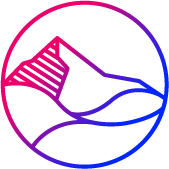 DECLARATION D'ARRIVEE Permis LPRIERE D’ECRIRE EN MAJUSCULES SVPNom				Nom de naissance				Prénom(s)				Prénom usuel				Adresse du logement sur la commune d’Evolène, étage, no d’appartementNPA, lieu		No de portable 				Adresse e-mail				Date de naissance				Lieu de naissance				Confession				Etat civil				Date état civil				Origine(s)				Prénoms du père				Prénoms de la mère				Nom de naissance mère				Profession 				Employeur					No AVS *						Caisse maladie *						Locataire chez *			Loyer  Fr. 	Chien(s)	 Non      Oui   	Nombre  		Voiture	 Non      Oui	Plaque d'immatriculation		En provenance deAdresse			Ci-joint copies :	Permis/autorisation		Contrat de travail		Carte d'identité		Attestation d'assurance maladie		Contrat de location		Carte AVSCommune d'EvolèneCase postale 83T. +41 27 283 13 00www.commune-evolene.chRue Centrale 2161983 Evolèneinfo@admin-evolen.ch